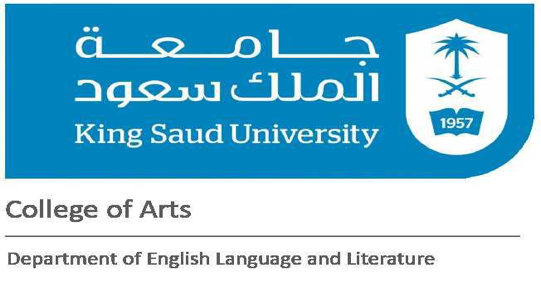 King Saud University									Semester I	 College of Arts 										1444 – 2022Department of English Language and LiteratureCourse SyllabusInstructor’s information:Course information:Methods of assessment:Weekly Syllabus:Policies  Attendance policy:Attendance will be taken at the beginning of every class. After taking the attendance, you will be marked “Late” and every two will be considered an absence.Absent students are to contact their classmates for information on covered material. They are not exempt from any preset deadlines.Assignments, Paper, quizzes and Mid-terms:Assignments and the paper must be typed and submitted on LMS. Assignments and the paper cannot be submitted after the due date. Papers submitted within a week after the due date will be marked out of half the credit. Papers submitted any later will not be accepted.It is the student’s responsibility to resend their work and ensure it is received by the instructor.Quizzes cannot be retaken. In exceptional circumstances, mid-terms can only be retaken under the instructor approval. Only ONE makeup exam will be held at the end of the semester on Week 11 and all topics are included.Grading:All grades will be accompanied with feedback explaining any penalization.The project guidelines will be provided on LMS and the grading policy will be explained. Students are advised to drop the course if class work total is less than 30 points.Ground rulesAcademic Integrity:	Students are to acknowledge the work of others via proper referencing.Actions constituting scholastic dishonesty include, but are not limited to, plagiarism, cheating, fabrication, and falsifying documents. Penalties for scholastic dishonesty will depend upon the nature of the violation and may range from lowering a grade on one assignment to an “F” in the course. Students with special circumstances (e.g., received warnings of enrollment termination, repeated the course more than once, suffer from specific learning difficulties, etc.) are to contact the instructor early in the semester in order to arrange for remedial support. Internet Access:Students are responsible for checking LMS (https://lms.ksu.edu.sa/) before attending every class for comprehensive course information, material, and latest course updates and assignments.Email communication:Students are to maintain professionalism in all communication with course instructors, especially in email.All communication must be course-related. Students must use KSU email (http://student.ksu.edu.sa/). Messages from personal email accounts will not be answered.Name Dr. Halah Saleh Al-BarrakOffice HoursSunday, Tuesday, Thursday: 11:45-12:50 p.m. Monday 10:30-11:30 a.m.Please make an appointment via email 24 hours before the meeting to arrange for an online meeting.Office numberBuilding No.1- 3rd floor- Room No.99Email addresshalbarrak@ksu.edu.saCourse Title PsycholinguisticsCourse Number ENG 402Course descriptionThis course deals with the psychological and neurobiological factors that enable humans to process language. It also deals with language production and comprehension and language use. Word meaning, language impairment, and linguistic errors are also dealt with. The course also touches on dyslexia and dysgraphia.Course Objectives and Learning Outcomes as specified in the Course SpecificationsStudents should be able to1. Describe models of recognizing spoken and visual words and models of producing language.2. Explain the role of context in recognizing visual and spoken language3. Compare and contrast the various models of speech production and comprehension4. Outline the neuro-psycholinguistic bases of language production and perception5. Describe reading disorders: dyslexia6. Describe characteristics of the types of aphasiaTextbookHarley, T. A. (2014). The Psychology of Language: From data to theory. Psychology PressSupplementary ReadingField, J. (2003). Psycholinguistics: A resource book for students. RoutledgeSteinberge, D. D. & Sciarini, N. V. (2006). An Introduction to Psycholinguistics. Routledge.Traxler, M. J. (2012). Introduction to Psycholinguistics: Understanding language science.Wiley-Blackwell.TypeDistribution of MarksDate of AdministrationDate of Feed-back (approximate)*Quizzes 10%2 quizzes each is out of 5As specified in the weekly syllabusNO MAKEUPWithin one week after the test.Reading AssignmentsOn LMS4 assignments total of 10 %Throughout the semester: in class & homeworkNO MAKEUPNext Class Midterm20%Midterm I: Week (6) Sunday 2/10/2022Within one week after the test.Paper15%Outline week: 6 Paper Submission week: 11Next week Presentation5%Week 11Next week Final Exam40%Within 72 hours Additional notes:There will be No makeup exams.  Students with medical excuses (COVID-19 positive results) should send an Email either before or directly after the midterm exam.This syllabus is subject to change at any time: Due dates for exams, quizzes, will not change, but I will revise the schedule of readings if we fall behind. The paper guidelines will be posted on LMS.Additional notes:There will be No makeup exams.  Students with medical excuses (COVID-19 positive results) should send an Email either before or directly after the midterm exam.This syllabus is subject to change at any time: Due dates for exams, quizzes, will not change, but I will revise the schedule of readings if we fall behind. The paper guidelines will be posted on LMS.Additional notes:There will be No makeup exams.  Students with medical excuses (COVID-19 positive results) should send an Email either before or directly after the midterm exam.This syllabus is subject to change at any time: Due dates for exams, quizzes, will not change, but I will revise the schedule of readings if we fall behind. The paper guidelines will be posted on LMS.Additional notes:There will be No makeup exams.  Students with medical excuses (COVID-19 positive results) should send an Email either before or directly after the midterm exam.This syllabus is subject to change at any time: Due dates for exams, quizzes, will not change, but I will revise the schedule of readings if we fall behind. The paper guidelines will be posted on LMS.WeekSundayTuesdayThursday1G: 28/8 –1/9IntroductionThe Study of language2G: 4 – 8/9What is languageHistory of Psycholinguistics1s reading assignmentLanguage and the Brain3G: 11 – 15/9Themes and controversiesDescribing LanguageQuiz1Visual word recognition4G: 18 – 22/9Models of visual word recognitionIssues with visual word recognitionNational Day5G: 25 – 29/9ReadingModels of reading2nd reading assignmentReading disorders6G: 2 – 6/10MIDTERM EXAMUnderstanding speechModels of speech recognition7G: 9 – 13/10LONG WEEKENDProject DiscussionProject groups deadline3rd reading assignment Neuroscience of spoken word recognition8G: 16 – 20/10Meaning and using languageParsing and structural ambiguityNeuroscience of parsing9G: 23 – 27/10Speech discussionComprehension4th reading assignmentReference and ambiguity10G: 30/10 – 3/11Models of text processingThe neuroscience of text processingQuiz2Language production11G: 6 – 10/11Presentations Paper SubmissionPresentations        Revision Week LONG WEEKEND